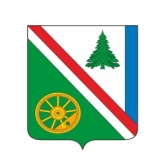 ПОВЕСТКА	(ПРОЕКТ)очередного заседания Думы Вихоревского муниципального образованияV созываг. Вихоревка	                 				  «14» марта 2023 г.    Место проведения: ул. Дзержинского, д. 105 кабинет № 13Начало: 16 час. 30 мин.Приглашены:от Прокуратуры Братского района Иркутской области (по согласованию):от Администрации Вихоревского городского поселения:Дружинин Николай Юрьевич – глава Вихоревского муниципального образования;Дударева Галина Анатольевна – руководитель аппарата Администрации Вихоревского городского поселения;Золотуева Анна Евгеньевна – начальник финансово-экономического управления Администрации Вихоревского городского поселения.Председатель Думы Вихоревскогомуниципального образования					Л. Г. Ремизова№п/пВремяСодержание вопроса, проекта муниципального правового актаФ.И.О., должность докладчика (содокладчика)16.30-16.35О повестке  очередного заседания  Думы Вихоревского муниципального образования.Ремизова Лилия Геннадьевна – председатель Думы Вихоревского муниципального образования.1.16.35-16.50Проект решения Думы Вихоревского муниципального образования «О внесении изменений в решение Думы Вихоревского муниципального образования от 20.02.2017 года №219 «Об утверждении Положения о денежном содержании муниципальных служащих органов местного самоуправления Вихоревского муниципального образования»» (в редакции решений Думы Вихоревского МО от 17.07.2017г. №254, от 24.12.2018г. №60, от 21.02.2019г. №68, от 30.09.2020г. №134, от 29.03.2022г. №212, от 13.12.2022г. №20).Дударева Галина Анатольевна – руководитель аппарата Администрации Вихоревского городского поселения.2.16.50-17.05Проект решения Думы Вихоревского муниципального образования «О внесении изменений в решение Думы Вихоревского муниципального образования от 20.12.2022 года №25 «О бюджете Вихоревского городского поселения на 2023 год и на плановый период 2024 и 2025 годов»».Золотуева Анна Евгеньевна – начальник финансово-экономического управления Администрации Вихоревского городского поселения.3.17.05-17.20Проект решения Думы Вихоревского муниципального образования «О награждении Благодарственным письмом Думы Вихоревского муниципального образования».Ремизова Лилия Геннадьевна – председатель Думы Вихоревского муниципального образования.4.17.20-17.35Проект решения Думы Вихоревского муниципального образования «О кандидате в депутаты Молодежного парламента Думы муниципального образования «Братский район» от Вихоревского муниципального образования».Ремизова Лилия Геннадьевна – председатель Думы Вихоревского муниципального образования.